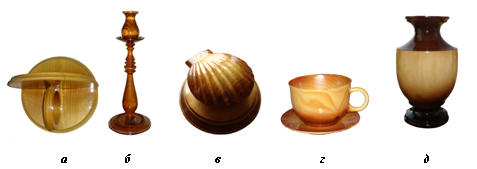 Рис1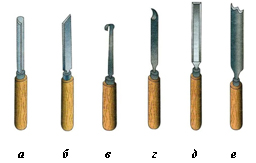 Рис.2. Инструменты для точения деталей на токарном станке: а – полукруглая (рейер); б – косая (майзель); в – крючковая; г – ложечная: д – прямая: е – фасонная.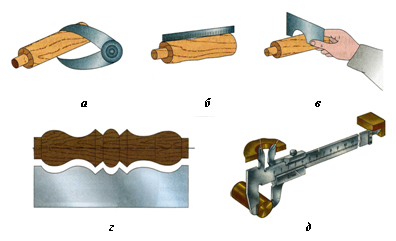 Рис. 3. Контрольно-измерительные инструменты: а – кронциркуль; б – линейка; в,г – шаблон; д – штангенциркуль.                      Технологическая карта. Изготовление ручки напильника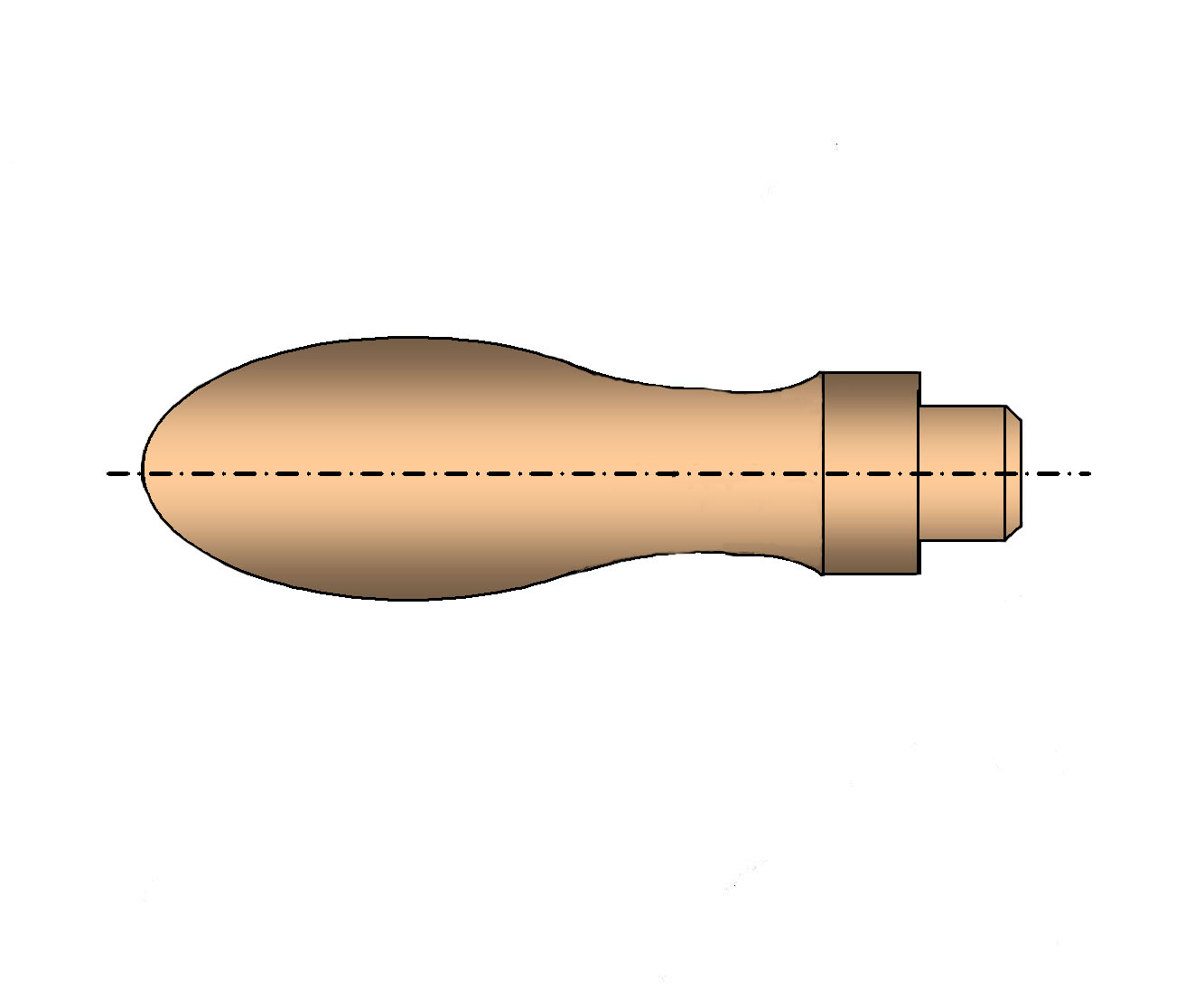 № п.п.Последовательность операцийЭскизИнструменты и приспособления12341Взять заготовку с учётом припусков на обработку 200× 50мм разметить центра.Линейка, карандаш2Пропилить под трезубец паз торца заготовки на глубину 5мм.Верстак, зажим, наградка.3Закрепить заготовку на токарном станке. Точить конус. Токарный станок, прямая токарная стамеска, линейка, трезубец, центр, кронциркуль4Закрепить заготовку в патрон на станке и точить цилиндр 42мм по всей длине.Токарный станок, прямая токарная стамеска, линейка, стакан, центр, кро-нциркуль5Разметить заготовку по всей длине.Линейка, карандаш, косая стамеска.6Точить цилиндр     22×15мм и фаску2×450.Прямоугольная, косая стамески, токарный станок, линейка, кронциркуль7Снять заготовку со станка. Оправкой насадить металлическое кольцо на проточенный цилиндр.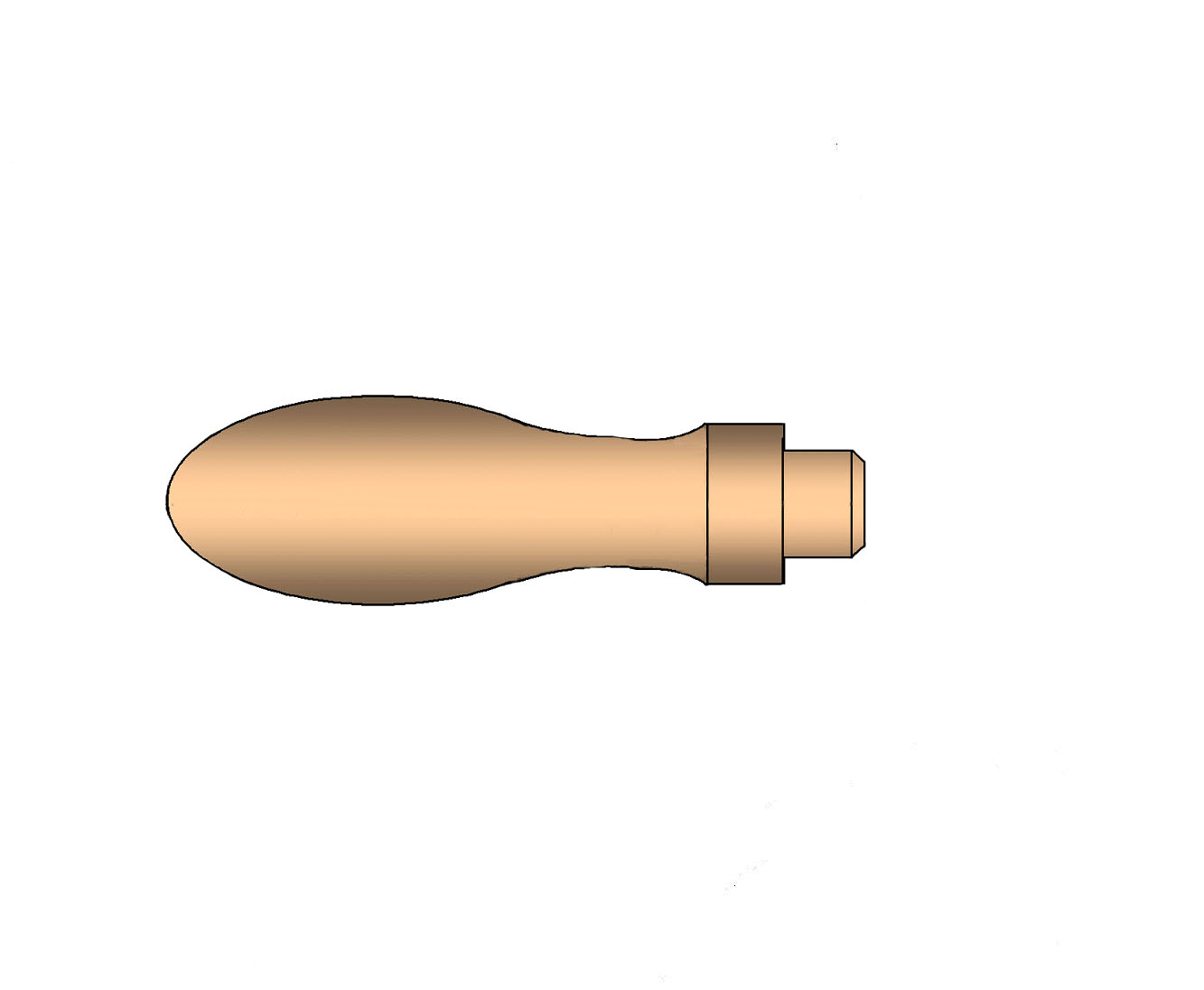 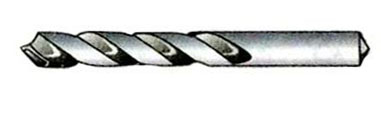 Слесарный молоток, оправка8Установить заготовку на станок, сверлить отверстие      6×50ммТокарный станок, сверло, штангенциркуль8Установить заготовку в задний центр. Точить фасонную поверхность от а к б до       25ммТокарный станок, фигурная стамеска, кронциркуль, линейка10Подрезать левый торец детали до диаметра шейки 10мм. Шлифовать детальТокарный станок, косая стамеска, кронциркуль, линейка, шлифшкурка.11Снять деталь, отпилить и зачистить торцы.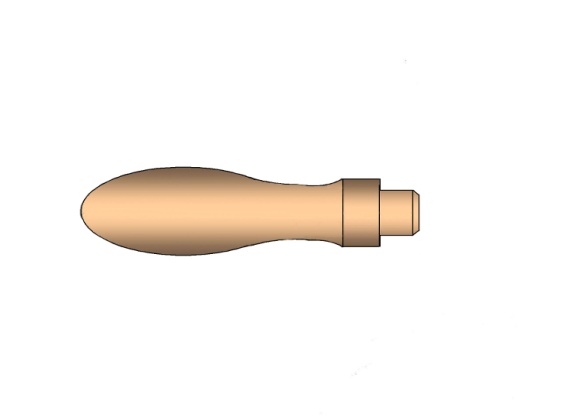 Ножовка по дереву, шлифовальная шкурка